ПОСТАНОВЛЕНИЕот___20.03.2024 г.  	  	       №   _105__г. АдыгейскО проведении публичных слушаний по проекту постановления                        «О предоставлении разрешения на отклонение от предельных параметров разрешенного строительства объекта капитального строительства на земельном участке с кадастровым номером 01:09:0400001:2192» В собственности Абушова Анара Джафара Оглы находится земельный участок с кадастровым номером 01:09:0400001:2192.В соответствии со статьей 40 Градостроительного кодекса                         Российской Федерации, постановлением  Совета  народных депутатов  города Адыгейска от 05.02.2007 г. №500 «Об утверждении  Порядка организации и проведения публичных слушаний в муниципальном образовании «Город Адыгейск», на основании заявления представителя собственника - Зонтова Олега Халидовича (доверенность удостоверена 16.09.2021 года Схашок Джульетой Кимовной, временно исполняющей обязанности нотариуса Адыгейского городского нотариального округа Республики Адыгея Тлецери Бэллы Рашидовны, зарегистрировано в реестре: №01/29-р/01-2021-3-6) от 12.03.2024 года №04.23-206, администрация муниципального образования «Город Адыгейск»  п о с т а н о в л я е т:1. Провести публичные слушания по проекту постановления о предоставлении разрешения на отклонение от предельных параметров разрешенного строительства объекта капитального строительства на земельном участке с кадастровым номером  01:09:0400001:2192, площадью 2500 кв.м., расположенном в территориальной зоне «ТЗ.501. Зона объектов транспортной инфраструктуры» по адресу: Республика Адыгея, г. Адыгейск,                                         проспект В.И. Ленина, д 31, Российская Федерация, (автомагистраль М-4 "Дон", км1360+758м, слева), в части уменьшения минимальных отступов застройки:- от межи участка, отделяющей его от участка улично-дорожной сети -            с 6,0 м до 0,5 м;- от границы земельного участка с кадастровым номером 01:06:2500009:149 - с 3,0 м до 1,0 м.2. Органом, уполномоченным на организацию и проведение          публичных слушаний в соответствии с настоящим постановлением,                  является комиссия по землепользованию  и застройке муниципального образования «Город Адыгейск».3. Дата и время проведения собрания участников публичных слушаний для рассмотрения проекта постановления - 08.04.2024г. в 11.30 часов.Место проведения собрания: Республика Адыгея, г. Адыгейск, проспект В.И. Ленина, 29Б, Управление градостроительства и архитектуры администрации муниципального образования «Город Адыгейск».4. Срок внесения предложений и замечаний – с 23.03.2024г. по 06.04.2024г. по вышеуказанному адресу.5. Границы территории для проведения публичных слушаний – территория квартала, прилегающего к северо-восточной стороне                                      автомагистрали М-4 «Дон, напротив х. Псекупс.6. Управлению градостроительства и архитектуры администрации муниципального образования «Город Адыгейск» разместить оповещение о начале публичных слушаний в городской газете «Единство» и на официальном сайте администрации муниципального образования «Город Адыгейск» в сети «Интернет».7. Расходы, связанные с организацией и проведением публичных слушаний по вопросу предоставления разрешения на отклонение от предельных параметров разрешенного строительства, несет физическое лицо, заинтересованное в предоставлении такого разрешения.8. Контроль за исполнением данного постановления возложить на исполняющего обязанности начальника Управления градостроительства и архитектуры администрации муниципального образования «Город Адыгейск» Хатхоху М.К.9. Настоящее постановление вступает в силу со дня его официального опубликования.Глава муниципального образования «Город Адыгейск»                                	        А.Ш. ХачмамукАДМИНИСТРАЦИЯМУНИЦИПАЛЬНОГО ОБРАЗОВАНИЯ«ГОРОД АДЫГЕЙСК»РЕСПУБЛИКИ АДЫГЕЯ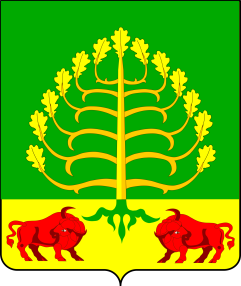 АДЫГЭ РЕСПУБЛИКЭМKIЭМУНИЦИПАЛЬНЭ ЗЭХЭЩАГЪЭУ«АДЫГЭКЪАЛ» ЗЫФИIОРЭМИ АДМИНИСТРАЦИЙ